Комментарий Россельхознадзора относительно внедрения электронной ветеринарной сертификации31 октября 2017 г.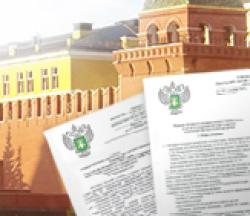 © Центральный аппаратВниманию руководителей и сотрудников ветеринарных служб субъектов Российской ФедерацииУчастников производства и оборота подконтрольных госветснадзору товаров Уважаемые коллеги, дамы и господа,За последнее время мы получили с мест большой объем информации, который говорит нам о продолжающемся противодействии внедрению электронной ветеринарной сертификации, организуемому руководителями некоторых ветеринарных служб субъектов Российской Федерации и начальниками некоторых подразделений этих ветеринарных служб. Противодействие организуется по нескольким направлениям, включая: - воспрепятствование перемещению подконтрольных товаров, на которые оформлены ветеринарные сопроводительные документы (ВСД) в электронной форме, - навязывание оформления ВСД на защищенных бланках со взиманием оплаты за эти бланки,- неисполнение норм права прямо установленных в федеральных законах, включая игнорирование процедуры учета ВСД, оформленных на бумажных носителях в Федеральной информационной системе в области ветеринарии (ВетИС),- неисполнение норм права по аттестации ветеринарных врачей, не являющихся сотрудниками органов и учреждений государственной ветеринарной службы,- непроведение разъяснительной и подготовительной работы с участниками производства и оборота в своем регионе, зачастую сопровождающееся прямой дезинформацией и распространением лжи,- контрпропаганду против внедрения электронной ветеринарной сертификации,- шантаж участников оборота – угрозы применения к ним штрафных санкций за использование электронных ветеринарных сертификатов.Обращаясь к таким руководителям, хочу еще раз призвать прекратить эту деятельность. Постарайтесь понять, что, вне зависимости от ваших мотивов, она не только является злостным нарушением действующего законодательства, но и является сознательным противодействием реализации государственной политики в сфере ветеринарии. Противодействие государственной политике для должностных лиц органов государственной власти – это не просто проступок, это как минимум должностное правонарушение. В зависимости от последствий таких действий оно может стать преступлением. Если желаете бороться против политики государства в этой сфере, покидайте органы исполнительной власти в указанной сфере и тогда боритесь за отмену электронной ветеринарной сертификации сколько вам будет угодно – ни кто вам слова не скажет. Но вы, коллеги, пока еще на службе, и должны вести себя соответственно.Обращаясь к сотрудникам ветеринарных служб субъектов Российской Федерации, хочу обратить ваше внимание на то, что вы не должны исполнять указаний вашего руководства, если они идут в разрез с действующим законодательством. Такие указания – противозаконны. Их исполнение – также противозаконно. А на вас, как на должностных лицах, лежит персональная ответственность за исполнение действующего законодательства.Касаясь настоящего положения вещей, хочу коротко проинформировать вас о следующем.Сейчас в ряде регионов муссируется «информация» о том, что якобы заместитель Председателя Правительства Российской Федерации   А.В. Дворкович дал распоряжение об отмене электронной ветеринарной сертификации до 01.07.2018. Это не соответствует действительности. В порученческом пункте протокола записано следующее: «внести в установленном порядке проект федерального закона, предусматривающий внесение в Федеральный закон от 13 июля 2015 года № 243-ФЗ «О внесении изменений в Закон Российской Федерации «О ветеринарии» и отдельные законодательные акты Российской Федерации» изменения касающиеся:Продления действующего порядка оформления ветеринарных сопроводительных документов на подконтрольную продукцию (за исключением уловов водных биологических ресурсов и продукции из них) до 01.07.2018 г.».Как вы видите, в нем речь идет не об отмене электронной сертификации, а о переносе переходного периода, установленном в Федеральном Законе от 13 июля 2015 года № 243-ФЗ «О внесении изменений в Закон Российской Федерации «О ветеринарии» и отдельные законодательные акты Российской Федерации». Это означает, что установленный этим законом правовой режим, предусматривающий, что:«Статья 4….2. С 1 января 2018 года оформление ветеринарных сопроводительных документов производится в электронной форме.3. До 1 января 2018 года оформление ветеринарных сопроводительных документов на подконтрольные товары, на которые до дня вступления в силу настоящего Федерального закона ветеринарные сопроводительные документы не оформлялись, не производится или производится в электронной форме по желанию собственника этих подконтрольных товаров.4. До 1 января 2018 года оформление ветеринарных сопроводительных документов на подконтрольные товары, кроме подконтрольных товаров, указанных в части 3 настоящей статьи, производится на бумажном носителе или в электронной форме по желанию собственника этих подконтрольных товаров.».В том случае, если перенос срока состоится, в этих пунктах дата будет изменена с «1 января 2018 года» на «1 июля 2018 года», но ни какого изменения иных норм права не произойдет.Участников производства и оборота подконтрольных госветснадзору товаров, столкнувшихся с описанной противоправной деятельностью должностных лиц государственных ветеринарных служб субъектов Российской Федерации просим немедленно сообщать об этом нам (info@svfk.mcx.ru, sidorchuk-va@fsvps.ru ), в территориальные управления Россельхознадзора или в местные органы прокуратуры.   С наилучшими пожеланиями, Николай Власов. 